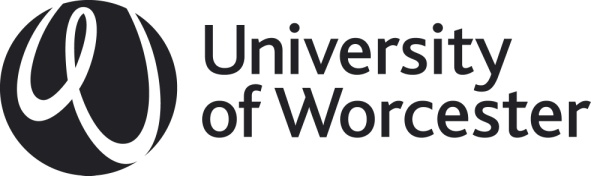 APPG FORM 3a: Request for Significant Change: Dudley University Centre Developments To be read in conjunction with the Procedures for Course Closure, Suspension and Significant Change and to be completed by the School/Institute making the request.An APPG Costings Form (available from, and completed in conjunction with, Finance) and a completed APPG Form 4 - Provision of Information for Prospective Students should also be provided.The proposal will be considered by APPG. School/Institute Representative/s and the relevant Finance Management Accountant who prepared the APPG Costings Form may be invited to join the APPG meeting to respond to any questions about this item.1.	School/Institute (and Academic Partner, if relevant)2.	Course (please provide full course title to which this request relates)3.    Details of the proposed changeDelivery at Dudley University Centre4.    Intended date of implementation 5.	Course Code6.	Type of Programme (eg FdA, FdSc, Hons Degree, PG, SH)7.	Mode of Attendance (please select)Full TimePart TimeApprenticeship 8.	Current Number of Students at UW by level:9.	Planned recruitment target for Dudley 10.	Rationale for delivery in Dudley, including market demand analysis, details of level 3 (or other levels as appropriate) progression pathways and numbers, and potential adverse/positive impact on UW recruitment:11.	Implications of recruitment and delivery in Dudley for specialist resources, staffing and related matters 12.	Implications for approval of delivery in Dudley, e.g. any differences in structure/delivery etc of the course, involvement of PSRBs, involvement of partners13.	Supporting statement by Head of School/InstituteSigned:                                                                                            Date:14. Supporting statement by Pro Vice Chancellor Partnerships 14. Supporting statement by Pro Vice Chancellor Partnerships 14. Supporting statement by Pro Vice Chancellor Partnerships 14. Supporting statement by Pro Vice Chancellor Partnerships Signed:                                                                                            Date:Signed:                                                                                            Date:Signed:                                                                                            Date:Signed:                                                                                            Date: